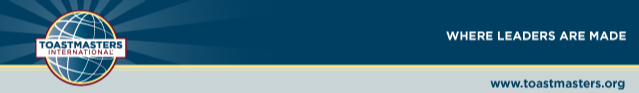 As a member of Toastmasters International and                                       ToastmastersI Promise:•	To attend club meetings regularly•	To prepare all my projects to the best of my ability, basing them on the   Toastmasters education program•	To prepare for and fulfil meeting assignments•	To provide fellow members with helpful, constructive evaluations•	To help the club maintain the positive, friendly environment necessary for all members to learn and grow•	To serve my club as an officer when called upon to do so•	To treat my fellow club members and our guests with respect and courtesy•	To bring guests to club meetings so they can see the benefits Toastmaster’s membership offers•	To adhere to the guidelines and rules for all Toastmasters education and recognition programs•	To act within Toastmasters’ core values of integrity, respect, service and excellence during the conduct of all Toastmasters activities